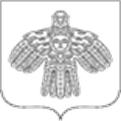 В соответствии со статьей 226.1 Бюджетного кодекса Российской Федерации приказываю:1.	Утвердить прилагаемый Порядок доведения до главных распорядителей бюджетных средств и получателей средств бюджета муниципального округа «Ухта» предельных объемов финансирования.2.	Признать утратившим силу приказ Финансового управления администрации МОГО «Ухта» от 18.02.2022 № 35 «Об утверждении Порядка доведения до главных распорядителей бюджетных средств и получателей средств бюджета МОГО «Ухта» предельных объемов финансирования».3.	Настоящий приказ вступает в силу с момента подписания.4.	Контроль за исполнением настоящего приказа возложить на заместителя начальника управления по курируемому направлению.ПриложениеУТВЕРЖДЕНОприказом Финансового управления администрации муниципального округа «Ухта»от 29.01.2024 № 14ПОРЯДОК доведения до главных распорядителей бюджетных средств и получателей средств бюджета муниципального округа «Ухта» предельных объемов финансирования1.	 Общие положения1.1.	Настоящий Порядок определяет правила доведения до главных распорядителей средств бюджетных средств (далее - главные распорядители) и получателей средств бюджета муниципального округа «Ухта» (далее - получатели средств) предельных объемов оплаты денежных обязательств (далее - предельные объемы финансирования) в соответствующем периоде текущего финансового года при организации исполнения бюджета муниципального округа «Ухта» по расходам.2.	Доведение предельных объемов финансирования до главных распорядителей бюджетных средств и получателей средств бюджета муниципального округа «Ухта»2.1.	Предельные объемы финансирования доводятся Финансовым управлением администрации муниципального округа «Ухта» (далее - Финансовое управление) до главных распорядителей:-	в пределах утвержденного месячного объема кассового плана по расходам по коду главы с детализацией по кодам бюджетной классификации Российской Федерации, с указанием кода цели при осуществлении кассовых расходов за счет средств бюджета муниципального округа «Ухта»;-	в электронном виде с применением средств электронной подписи (далее - ЭП) в программном комплексе по исполнению бюджета с дальнейшей выгрузкой электронных документов (далее - ЭД) в Управление Федерального казначейства по Республике Коми (далее - УФК по РК) в форме Расходного расписания (код формы по КФД 0531722) посредством системы удаленного финансового документооборота (далее - СУФД).2.2.	УФК по РК доводит предельные объемы финансирования до главных распорядителей и получателей средств и отражает их на соответствующих лицевых счетах в порядке, установленном Федеральным казначейством.2.3.	Доведение предельных объемов финансирования до главных распорядителей производится в пределах суммы необходимой для оплаты бюджетных обязательств, не превышающих месячного кассового плана по расходам и в пределах остатка на едином счете бюджета муниципального округа «Ухта».В случае недостаточности средств на едином счете бюджета муниципального округа «Ухта» для доведения до главных распорядителей и получателей средств предельных объемов финансирования в полном объеме с учетом сумм возврата с единого счета бюджета муниципального округа «Ухта» на казначейские счета, с которых они были ранее перечислены, определяемых в соответствии с порядком привлечения остатков средств на единый счет бюджета муниципального округа «Ухта» и возврата привлеченных средств, которая может привести к временному кассовому разрыву, Финансовое управление вправе ограничить доведение предельных объемов финансирования до главных распорядителей.2.4.	Главные распорядители формируют в программном комплексе по исполнению бюджета ЭД «Распоряжение о зачислении средств на л/с» на основе сформированных получателями средств ЭД «Распоряжение о зачислении средств на л/с», которое передают на согласование в Финансовое управление и подписывают ЭП руководителя главного распорядителя, лица, исполняющего его обязанности, или лица, уполномоченного руководителем.При создании получателями средств ЭД «Распоряжение о зачислении средств на л/с» до 12 часов текущего рабочего дня, доведение предельных объемов финансирования до главных распорядителей осуществляется в течение текущего рабочего дня, после 12 часов текущего рабочего дня обрабатываются следующим рабочим днем.При создании получателями средств ЭД «Распоряжение о зачислении средств на л/с» со знаком минус обрабатываются в течение текущего рабочего дня до 16 часов.2.5.	Финансовое управление осуществляет проверку суммы предельного объема финансирования главного распорядителя на соответствие показателям объема кассового плана с учетом положений пункта 2.3 настоящего Порядка и в сроки, установленные пунктом 2.4 настоящего Порядка.При нарушении требований, установленных настоящим Порядком, Финансовое управление в течение 1 рабочего дня со дня доведения главным распорядителем ЭД «Распоряжение о зачислении средств на л/с» на согласование в Финансовое управление переводит ЭД «Распоряжение о зачисление средств на л/с» на статус «Забраковать» с указанием причины отказа.В случае положительного результата контроля на соответствие требованиям, Финансовое управление согласовывает ЭД «Распоряжение о зачислении средств на л/с», формирует ЭД «Расходное расписание» и осуществляет выгрузку ЭД «Расходное расписание» в систему СУФД для дальнейшего подписания ЭП и отправки в УФК по РК в сроки, установленные пунктом 2.4 настоящего Порядка.2.6.	ЭД «Расходное расписание», содержащее предельные объемы финансирования, направленное в СУФД и находящееся на бизнес - статусе «Зарегистрировано», считается принятым УФК по РК и доведенным до главных распорядителей.2.7.	Предельные объемы финансирования, доведенные на лицевые счета главных распорядителей, в течение одного рабочего дня со дня их принятия УФК по РК подлежат доведению главными распорядителями на лицевые счета получателей средств, открытых в УФК по РК, путем подписания ЭД «Расходное расписание» посредством СУФД в УФК по РК.2.8.	Неиспользованные остатки предельных объемов финансирования, сформировавшиеся на 1 число месяца, следующего за отчетным, отзыву не подлежат.Остатки предельных объемов финансирования являются переходящими и отражаются на лицевых счетах главных распорядителей, получателей средств с нарастающим итогом.2.9.	Срок действия предельных объемов финансирования завершается в последний рабочий день финансового года.Российская ФедерацияРеспублика КомиРоссийская ФедерацияРеспублика КомиРоссия ФедерацияКоми РеспубликаРоссия ФедерацияКоми РеспубликаФИНАНСОВОЕ УПРАВЛЕНИЕ АДМИНИСТРАЦИИ МУНИЦИПАЛЬНОГО ОКРУГА «УХТА»ФИНАНСОВОЕ УПРАВЛЕНИЕ АДМИНИСТРАЦИИ МУНИЦИПАЛЬНОГО ОКРУГА «УХТА»«УХТА» МУНИЦИПАЛЬНÖЙ КЫТШЛÖН АДМИНИСТРАЦИЯСА СЬÖМ ОВМÖСÖН ВЕСЬКÖДЛАНİН«УХТА» МУНИЦИПАЛЬНÖЙ КЫТШЛÖН АДМИНИСТРАЦИЯСА СЬÖМ ОВМÖСÖН ВЕСЬКÖДЛАНİНПРИКАЗПРИКАЗПРИКАЗПРИКАЗ29.01.2024№№14г.Ухта, Республика КомиОб утверждении Порядка доведения до главных распорядителей бюджетных средств и получателей средств бюджета муниципального округа «Ухта» предельных объемов финансированияНачальник управленияГ.В. Крайн